Опросный лист на роликоопоры нижние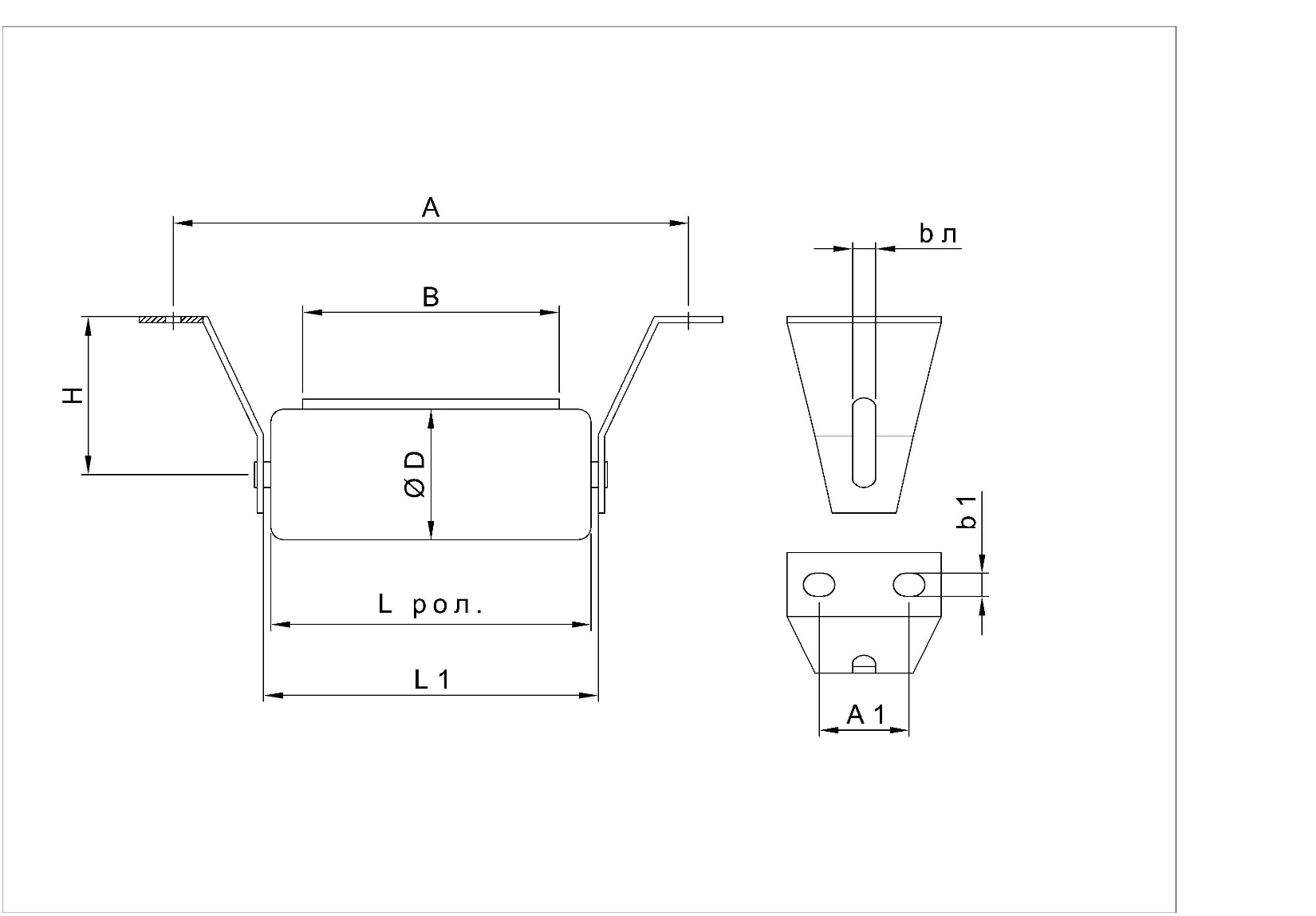 Ваши контактные данныеВаши контактные данныеВаши контактные данныеВаши контактные данныеВаши контактные данныеВаши контактные данныеВаши контактные данныеВаши контактные данныеВаши контактные данныеВаши контактные данныеВаши контактные данные1Ф.И.О.Ф.И.О.Ф.И.О.2ГородГородГород3КомпанияКомпанияКомпания4ДолжностьДолжностьДолжность5ТелефонТелефонТелефон6EmailEmailEmail7Дата заполненияДата заполненияДата заполненияШирина ленты ВLролL1Ø DØ DHAbлb1A1Кол-воПримечания